Co-organisers                                                                                                                 Sponsor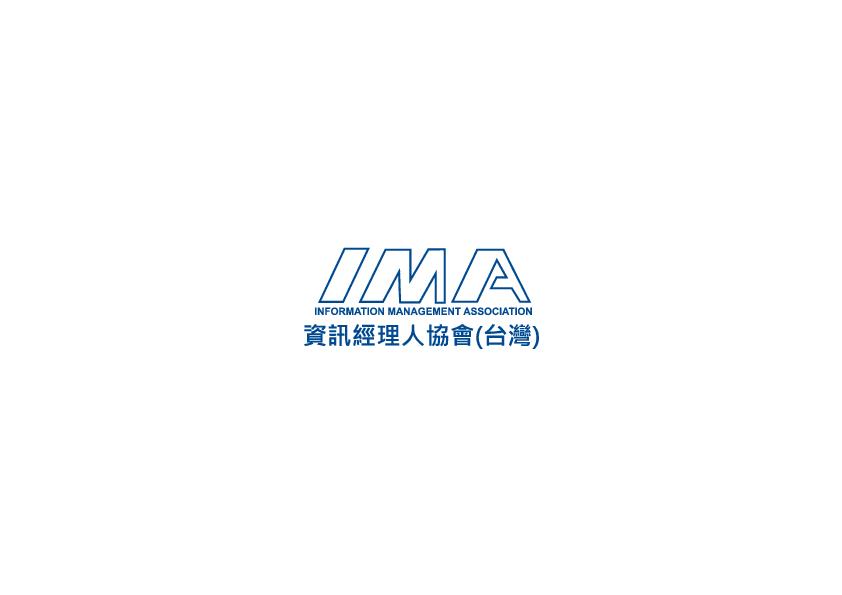 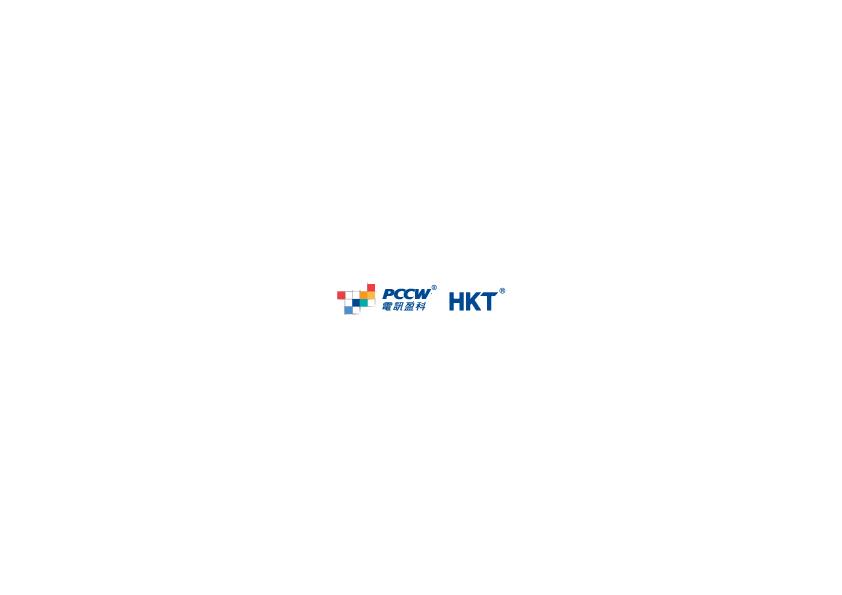 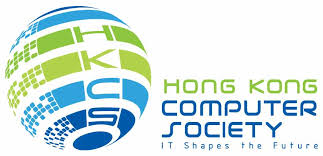 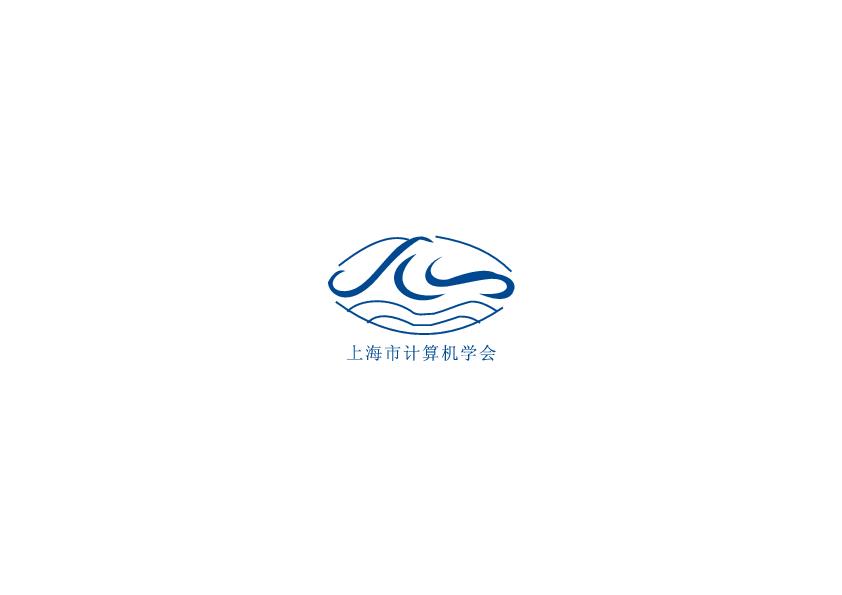 Draft 2: dated July 25, 2016 For Immediate Release2016 Shanghai - Hong Kong - Taiwan Youth IT Summer Camp Officially LaunchedFostering Young Talent to Embrace Innovation and Technology in Daily Life Hong Kong, 27 July 2016 – Co-organised by Hong Kong Computer Society (HKCS), Shanghai Computer Society and Information Management Association (Taiwan), and jointly sponsored by PCCW and HKT, the Shanghai - Hong Kong - Taiwan Youth IT Summer Camp 2016 (the Camp) was officially kicked off today with an opening ceremony at the Chinese University of Hong Kong (CUHK). Themed “Mobility and Innovation, Internet of Everything” this year, the camp aims at promoting mutual interaction and inspiration on Information Technology, and advancing technology collaboration and exchange among the three cities. Sixty outstanding students, 20 of whom were selected from Hong Kong, Shanghai and Taiwan respectively, have joined the Camp this year.At the opening ceremony, Ms. Barbara Chiu, Chairperson of Shanghai - Hong Kong - Taiwan Youth IT Summer Camp 2016 Organising Committee, Mr. Richard Li, Chairman and Chief Executive of Pacific Century Group, Mr. Allen Yeung, Government Chief Information Officer, Office of the Government Chief Information Officer, The Government of the Hong Kong Special Administrative Region, Mr. Fu Yuxi, President of Shanghai Computer Society, and Mr. Hong Kwo-Shing, President of Information Management Association (Taiwan), shared their  experience and insights with the young IT enthusiasts and witnessed the official kick-off of the five-day summer camp.“The reality of the Internet of Things (IoT) and the advent of mobility around the world are fully underway and changing the way we live, work, play and learn. There has never been a more important time for teenagers to master the concepts of these mega trends,” said Ms. Barbara Chiu, Chairperson of Shanghai - Hong Kong - Taiwan Youth IT Summer Camp 2016 Organising Committee. “We believe the Camp will excite and inspire the young minds of the participating students in technology and innovation as they explore their interests and consider future study and career options.”The Camp features a series of visits to leading corporations to see the latest mobility and IoT technology applications, including Hong Kong Science and Technology Parks Corporation, Ocean Park Hong Kong, CLP Power Hong Kong Limited (CLP Power), PCCW Limited and Hong Kong Cyberport Management Company Limited. Students can take this valuable opportunity to understand how these corporations leverage on innovative mobility and Internet of Things technologies to enhance their operational efficiency and business performance. Moreover, it also includes an interactive IT workshop on basic coding and programming skills for controlling smart living devices, underscoring the power and benefits of mobility and IoT in daily life. “The Shanghai - Hong Kong - Taiwan Youth IT Summer Camp is an invaluable platform to arouse students' interest in technology, while providing an excellent opportunity for cross-regional cultural exchange,” said Mr. Michael Leung, President of the Hong Kong Computer Society. “Over the past 15 years of supporting the camp, we have shown our full commitment in grooming and nurturing talented students with dedicated efforts, to meet the huge talent demands in helping drive Hong Kong forward.”About Shanghai - Hong Kong - Taiwan Youth IT Summer CampThe Shanghai - Hong Kong - Taiwan Youth IT Summer Camp (the Camp), co-organised by Hong Kong Computer Society (HKCS), Shanghai Computer Society and Information Management Association, Taiwan, and jointly sponsored by PCCW and HKT, aims at promoting mutual interaction and inspiration in Information Technology, and pushing forward the collaboration on technology and economy among the three cities. Since 2001, the Camp has provided precious opportunities for new generations to broaden their vision and thinking, and at the same time instill their confidence in developing an IT career, so as to cultivate future pillars for the local IT industry.  This year, the Camp is coming back to Hong Kong again, having last being hosted here in 2013. Underscoring the overarching theme “Mobility and Innovation, Internet of Everything”, approximately 80 members, including instructors, volunteers and students aged 14-17 from Shanghai, Hong Kong and Taiwan, will meet at the Camp to exchange ideas and build friendships. Major activities include corporate visits, interactive IT workshops, and scenic spot tours, all of which are designed to promote cross-border cultural exchange.About Hong Kong Computer Society Founded in 1970, Hong Kong Computer Society (HKCS) is a recognised non-profit organisation focused on developing Hong Kong's Information Technology (IT) profession and industry. Members hail from a broad spectrum of Hong Kong's IT community, from corporations to like-minded individuals, all coming together to raise the profile and standards of the profession and industry. As a well-established IT professional body, the Society is committed to professional and industry development as well as community services that ensure the IT sector continues to make a positive impact on peoples' lives with three main goals, namely, 1) talent cultivation and professional development, 2) industry development and collaboration, and 3) the effective use of IT in our community.For more information, please visit http://www.hkcs.org.hk. – End –For media enquiries, please contact:iPR Ogilvy & MatherBenny Chan / Dicky Li / Christina Chan / Roy TangHong Kong Computer SocietyCoco WongTel:      (852) 2834 2228Email:   cocowong@hkcs.org.hkTel: (852) 3920 7663 / 3920 7609 / 3920 7674 / 3920 7665Email:benny.chan@iprogilvy.com / dicky.li@ipogilvy.com / christina.chan@iprogilvy.com / roy.tang@iprogilvy.com